CAMPANETA DE NADAL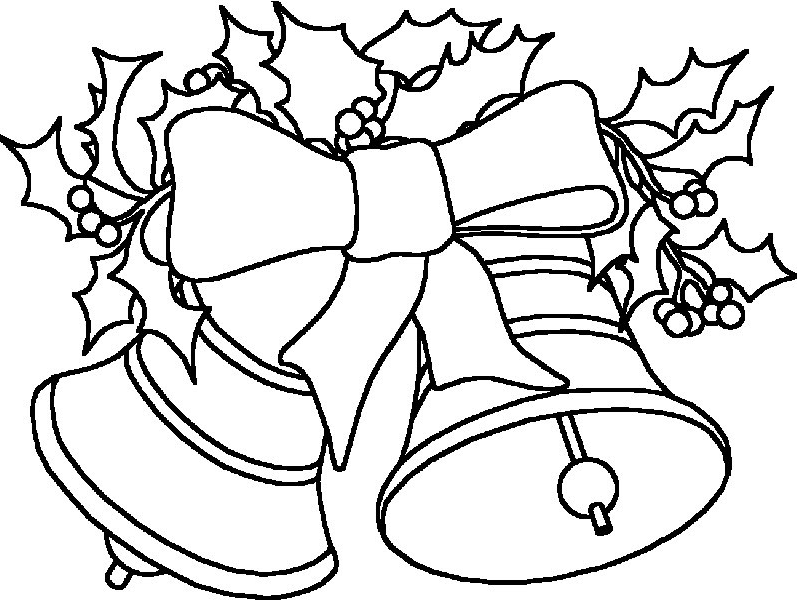 CAMPANETA DE NADAL,JO L’AMAGO, JO L’AMAGO.CAMPANETA DE NADAL, JO L’AMAGO I SE’N VASI LA VOLS TROBAR,MIRA L’ARBRE, MIRA L’ARBRE.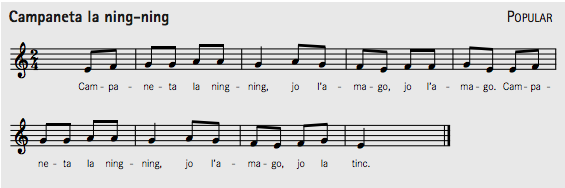 SI LA VOLS TROBAR, MIRA A L’ARBRE DE NADAL